Vottun og vottunarferlið tengd áfrýjuninni. Merkið við viðeigandi atriði og skráið dagsetningu. Áfrýjað er vegna:Ástæður fyrir áfrýjun.Eru einhver skjöl til stuðnings áfrýjuninni?Dagsetning áfrýjunar: __________________________Undirskrift: ____________________________________________Útfyllist af vottunarskrifstofu VSF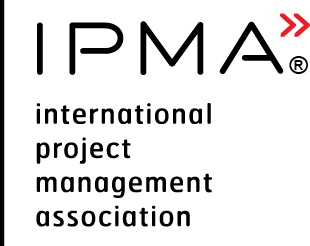 Áfrýjun niðurstöðu vottunar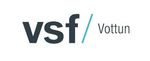 NafnStigViðfangssviðVottunVottunFrumvottunEndurvottunVottunarferliðVottunarferliðDagsetningUmsóknPrófSkil skýrsluVinnustofaViðtalEndurvottunÁfrýjað vegnaÁfrýjað vegnaÁkvörðunar í vottunarferlinuLokaákvörðunarÁfrýjun skoðuð og metin afDagsetningNiðurstaða